OSOPOM ISSN NO: 2582-6883	GST Reg. No: 08AJAPA7570J1Z8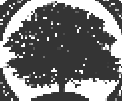 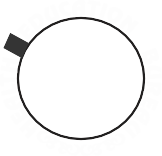 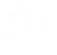 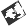 Bureau For Health And Education Status Upliftment (India){Constitutionally Entitled As Health-Education, Bureau)}SUBSCRIPTION FORM – OSOPOMI/WE WANT TO SUBSCRIBE Oral Surgery, Oral Pathology and Oral Medicine (OSOPOM), PLEASE ACCEPT MY/OUR SUBSCRIPTION APPLICATION WITH FOLLOWING PARTICULARSI/We Hereby Enclose the Demand Draft/Cheque/NEFT/RTGS Transaction No	ofRupees ……..……………… Dated …………..………… Bank & Branch Name …………………………………………………………... in favor of “Health Education Bureau”. Payable a Jaipur.Date:Place:	Signature:PLEASE SEND US THE FILLED FORM WITH REQUISITE FEES AT FOLLOWING ADDRESSAddress: HEALTH EDUCATION BUREAU55/20, Rajat Path, Mansarovar, Jaipur, Rajasthan, India, Pin :302020Contact: 0141-2783681, 07976447983, 09636348191E-Mail: support@heb-nic.in, serviceheb@gmail.comWebsite: www.heb-nic.inName of Organization/Institution/IndividualSUBSCRIPTION TARIFFSUBSCRIPTION TARIFFSUBSCRIPTION TARIFF……………………………………………………………………………………………………………………………………Duration of subscriptionPrice (Inclusive of DeliveryCharges)Tick in Application BoxMob. No. …………………………………………………..1 Year (Print)2410 ₹Email ……………………………………………………....Subscription Year ………………….…………………..1 Year (Online)1440 ₹